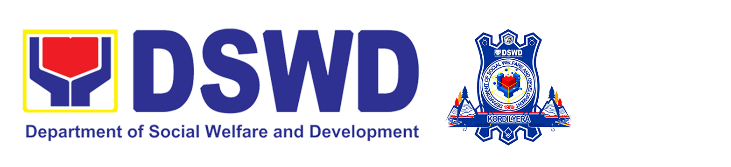              DSWD-GF-010 | REV 00 / 12 OCT 2021INVITATION FOR NEGOTIATED PROCUREMENT – TWO FAILED BIDDINGSPurchase and Delivery of Crossover Utility Vehicle for DSWD-CARIn view of the two (2) failed public biddings and in accordance with Section 53.1 of the revised Implementing Rules and Regulations of the Republic Act 9184, otherwise known as the “Government Procurement Reform Act”, the Department of Social Welfare and Development - Cordillera Administrative Region (DSWD-CAR), through its Bids and Awards Committee (BAC) now invites PhilGEPS registered and interested suppliers to participate in the negotiation for the procurement of the project, Purchase and Delivery of Crossover Utility Vehicle for DSWD-CAR. The Approved Budget for the Contract (ABC) is One Million Five Hundred Thousand Pesos (Php 1,500,000.00). For more details of this project, please refer to the following:Schedule of Requirements (Annex A)Technical Specifications (Annex B)The schedule of procurement activities: The Eligibility and Technical Documents will be composed of the following: Valid PhilGEPS Registration Certificate (Platinum Membership), ALL pages in accordance with Section 8.5.2 of the IRR;Schedule of Requirements (Annex A)Technical Specifications (Annex B)The statement of all ongoing government and private contracts, including the contracts awarded but not yet started, if any, whether similar or not similar in nature and complexity to the contract to be bid (Annex C); Statement of the bidder’s Single Largest Completed Contract (SLCC) similar to the contract to be bid (Annex D);NFCC Computation (Annex E); Joint Venture Agreement, if applicable;Original duly signed Omnibus Sworn Statement (Annex F); Bid Securing Declaration (Annex G)Note: Other eligibility/Legal documents will be validated during the post-qualification stage.The Financial Proposal: Price Proposal Form (Annex H) Bid Form (Annex I) The address for submission of eligibility, technical, and financial components of the bid: DSWD-CAR Bids and Awards Committee C/O BAC Secretariat DSWD-CAR, 40 North Drive, Baguio City E-Mail: bacsec.car@dswd.gov.ph Tel. no. (074) 661-0430 local 25025The Department of Social Welfare and Development - Cordillera Administrative Region (DSWD-CAR) reserves the right to reject any and all bids, declare a failure of bidding, or not award the contract at any time prior to contract award in accordance with Section 41 of RA 9184 and its IRR, without thereby incurring any liability to the affected bidder or bidders. For further information, please refer to the following: THE BAC SECRETARIAT DSWD-CAR, 40 North Drive, Baguio City E-Mail: bacsec.car@dswd.gov.ph Tel. No. (074) 661-0430 local 25025   Mobile Numbers: Globe: 0915-151-9259Smart: 0963-610-9340       ENRIQUE H. GASCON JR.Chairperson, Bids and Awards CommitteeAnnex ASCHEDULE OF REQUIREMENTSThe delivery schedule expressed as weeks/months stipulates hereafter a delivery date which is the date of delivery to the project site.  ______________________         ________________________        _____________ Name of Company/Bidder              Signature over Printed Name                Date                                                                of RepresentativeAnnex BTechnical SpecificationsNOTES:For the purpose of bid evaluation, the required evidence as reference to the statement of compliance shall be in the form of brand and/or technical specifications of the offered item (indicate brand and specifications). Attachment of photo or brochures is mandatory.Example:2.	The requirement of evidence as reference to the statement of compliance is only applicable for the items or goods that are subject for the bidding at hand. Evidence as reference to the compliance with the terms and conditions is not required. However, bidder shall still explicitly provide their statement of compliance with the prescribed “Terms and Conditions”. Statement of compliance with the “Terms and Conditions” will be verified during the post-qualification stage.     Example:Annex C Statement of ALL On-going Government & Private Contracts including contracts awarded but not yet started, whether Similar or Not Similar in NatureNote: This statement shall be supported with the following: 1. Notice of Award and/or Contract/Purchase Order 2. Notice to Proceed (for government transactions only outside DSWD-CAR under Public Bidding)   	    	    	  	  	  	  Submitted by  	: ___________________________________    	  (Printed Name & Signature)  	  Designation  	: ___________________________________  Date  	: ___________________________________  Annex D STATEMENT OF SINGLE LARGEST SIMILAR COMPLETED CONTRACTBusiness Name:  __________Business Address   :  _____________Note: This statement shall be supported with End-user’s Acceptance  or Official Receipts or Sales InvoiceSubmitted by 	: ___________________________________  	 	(Printed Name & Signature) 	 Designation 	: ___________________________________ Date 	: ___________________________________ Annex E Standard Form Number: SF-INFR-19 Revised on: July 29, 2004        FINANCIAL DOCUMENTS FOR ELIGIBILITY CHECKSummary of the Applicant Supplier’s/Distributor’s/Manufacturer’s assets and liabilities on the basis of the income tax return and audited financial statement for FY2021, stamped “RECEIVED” by the Bureau of Internal Revenue or BIR authorized collecting agent.The Net Financial Contracting Capacity (NFCC) based on the above data is computed as follows: NFCC = [(Current assets minus current liabilities) (15)] minus the value of all outstanding or uncompleted portions of the projects under ongoing contracts, including awarded contracts yet to be started coinciding with the contract for this Project. NFCC = P _______________________________________ I hereby certify that the computation of the above is based on the income tax return and audited financial statement for FY2021 stamped “RECEIVED” by the BIR or BIR authorized collecting agent. Submitted by: ________________________________________ Name of Firm / Contractor _________________________________________ Signature of Authorized Representative Date : _____________________________ NOTE: 1. If Partnership or Joint Venture, each Partner or Member Firm of Joint Venture shall submit the above requirements. Annex F Omnibus Sworn StatementREPUBLIC OF THE PHILIPPINES ) CITY/MUNICIPALITY OF ______ ) S.S. AFFIDAVIT I,  [Name of Affiant], of legal age, [Civil Status], [Nationality], and residing at [Address of Affiant], after having been duly sworn in accordance with law, do hereby depose and state that: 1. [Select one, delete the other:] [If a sole proprietorship:] I am the sole proprietor or authorized representative of [Name of Bidder] with office address at [address of Bidder]; [If a partnership, corporation, cooperative, or joint venture:] I am the duly authorized and designated representative of [Name of Bidder] with office address at [address of Bidder]; 2. [Select one, delete the other:] [If a sole proprietorship:] As the owner and sole proprietor, or authorized representative of [Name of Bidder], I have full power and authority to do, execute and perform any and all acts necessary to participate, submit the bid, and to sign and execute the ensuing contract for [Name of the Project] of the [Name of the Procuring Entity], as shown in the attached duly notarized Special Power of Attorney; [If a partnership, corporation, cooperative, or joint venture:] I am granted full power and authority to do, execute and perform any and all acts necessary to participate, submit the bid, and to sign and execute the ensuing contract for [Name of the Project] of the [Name of the Procuring Entity], as shown in the attached [state title of attached document showing proof of authorization (e.g., duly notarized Secretary’s Certificate, Board/Partnership Resolution, or Special Power of Attorney, whichever is applicable;)]; [Name of Bidder] is not “blacklisted” or barred from bidding by the Government of the Philippines or any of its agencies, offices, corporations, or Local Government Units, foreign government/foreign or international financing institution whose blacklisting rules have been recognized by the Government Procurement Policy Board, by itself or by relation, membership, association, affiliation, or controlling interest with another blacklisted person or entity as defined and provided for in the Uniform Guidelines on Blacklisting; Each of the documents submitted in satisfaction of the bidding requirements is an authentic copy of the original, complete, and all statements and information provided therein are true and correct; [Name of Bidder] is authorizing the Head of the Procuring Entity or its duly authorized representative(s) to verify all the documents submitted; 6. [Select one, delete the rest:] [If a sole proprietorship:] The owner or sole proprietor is not related to the Head of the Procuring Entity, members of the Bids and Awards Committee (BAC), the Technical Working Group, and the BAC Secretariat, the head of the Project Management Office or the end-user unit, and the project consultants by consanguinity or affinity up to the third civil degree; [If a partnership or cooperative:] None of the officers and members of [Name of Bidder] is related to the Head of the Procuring Entity, members of the Bids and Awards Committee (BAC), the Technical Working Group, and the BAC Secretariat, the head of the Project Management Office or the end-user unit, and the project consultants by consanguinity or affinity up to the third civil degree; [If a corporation or joint venture:] None of the officers, directors, and controlling stockholders of [Name of Bidder] is related to the Head of the Procuring Entity, members of the Bids and Awards Committee (BAC), the Technical Working Group, and the BAC Secretariat, the head of the Project Management Office or the end-user unit, and the project consultants by consanguinity or affinity up to the third civil degree; [Name of Bidder] complies with existing labor laws and standards; and [Name of Bidder] is aware of and has undertaken the responsibilities as a Bidder in compliance with the Philippine Bidding Documents, which includes: Carefully examining all of the Bidding Documents; Acknowledging all conditions, local or otherwise, affecting the implementation of the Contract; Making an estimate of the facilities available and needed for the contract to be bid, if any; and Inquiring or securing Supplemental/Bid Bulletin(s) issued for the [Name of the Project]. [Name of Bidder] did not give or pay directly or indirectly, any commission, amount, fee, or any form of consideration, pecuniary or otherwise, to any person or official, personnel or representative of the government in relation to any procurement project or activity. In case advance payment was made or given, failure to perform or deliver any of the obligations and undertakings in the contract shall be sufficient grounds to constitute criminal liability for Swindling (Estafa) or the commission of fraud with unfaithfulness or abuse of confidence through misappropriating or converting any payment received by a person or entity under an obligation involving the duty to deliver certain goods or services, to the prejudice of the public and the government of the Philippines pursuant to Article 315 of Act No. 3815 s. 1930, as amended, or the Revised Penal Code. IN WITNESS WHEREOF, I have hereunto set my hand this __ day of ___, 20__ at ____________, Philippines. [Insert NAME OF BIDDER OR ITS AUTHORIZED REPRESENTATIVE][Insert signatory’s legal capacity]Affiant[Jurat] [Format shall be based on the latest Rules on Notarial Practice] Annex GBid-Securing Declaration(REPUBLIC OF THE PHILIPPINES)  CITY OF _______________________ ) S.S.  x-------------------------------------------------------x   Project Identification No.: [Insert number] To: [Insert name and address of the Procuring Entity] I/We, the undersigned, declare that: I/We understand that, according to your conditions, bids must be supported by a Bid Security, which may be in the form of a Bid Securing Declaration. I/We accept that: (a) I/we will be automatically disqualified from bidding for any procurement contract with any procuring entity for a period of two (2) years upon receipt of your Blacklisting Order; and, (b) I/we will pay the applicable fine provided under Section 6 of the Guidelines on the Use of Bid Securing Declaration, within fifteen (15) days from receipt of the written demand by the procuring entity for the commission of acts resulting to the enforcement of the bid securing declaration under Sections 23.1(b), 34.2, 40.1 and 69.1, except 69.1(f),of the IRR of RA No. 9184; without prejudice to other legal action the government may undertake. I/We understand that this Bid Securing Declaration shall cease to be valid on the following circumstances:  Upon expiration of the bid validity period, or any extension thereof pursuant to your request; I am/we are declared ineligible or post-disqualified upon receipt of your notice to such effect, and (i) I/we failed to timely file a request for reconsideration or (ii) I/we filed a waiver to avail of said right; and I am/we are declared the bidder with the Lowest Calculated Responsive Bid, and I/we have furnished the performance security and signed the Contract. IN WITNESS WHEREOF, I/We have hereunto set my/our hand/s this ____ day of [month] [year] at [place of execution].                                                   [Insert NAME OF BIDDER OR ITS AUTHORIZED REPRESENTATIVE] [Insert signatory’s legal capacity] Affiant SUBSCRIBED AND SWORN to before me this __ day of [month] [year] at [place of execution], Philippines. Affiant/s is/are personally known to me and was/were identified by me through competent evidence of identity as defined in the 2004 Rules on Notarial Practice (A.M. No. 02-8-13-SC). Affiant/s exhibited to me his/her [insert type of government identification card used], with his/her photograph and signature appearing thereon, with no. ______. Witness my hand and seal this ___ day of [month] [year].  NAME OF NOTARY PUBLIC Serial No. of Commission ___________  Notary Public for ______ until _______  Roll of Attorneys No. _____  PTR No. __, [date issued], [place issued]  IBP No. __, [date issued], [place issued]  Doc. No. ___  Page No. ___  Book No. ___ Series of ____.   											Annex HPRICE PROPOSAL FORM              Project No:   NP-DSWD-CAR-2022-03			    Date:   _________________     Total Quotation in Words: _______________________________________________________________________________________________________________________________________Name of Bidder: _______________________________ Name & Signature of Authorized Representative: ____________________________ Date: ___________________  Annex I Bid FormDate:_______________________  Project Identification No.  : _________________ To:  [name and address of Procuring Entity] Having examined the Philippine Bidding Documents (PBDs) including the Supplemental or Bid Bulletin Numbers [insert numbers], the receipt of which is hereby duly acknowledged, we, the undersigned, offer to [supply/deliver/perform] [description of the Goods] in conformity with the said PBDs for the sum of [total Bid amount in words and figures] or the total calculated bid price, as evaluated and corrected for computational errors, and other bid modifications in accordance with the Price Schedules attached herewith and made part of this Bid.  The total bid price includes the cost of all taxes, such as, but not limited to: [specify the applicable taxes, e.g. (i) value added tax (VAT), (ii) income tax, (iii) local taxes, and (iv) other fiscal levies and duties], which are itemized herein or in the Price Schedules,      	If our Bid is accepted, we undertake: to deliver the goods in accordance with the delivery schedule specified in the Schedule of Requirements of the Philippine Bidding Documents (PBDs); to provide a performance security in the form, amounts, and within the times prescribed in the PBDs; to abide by the Bid Validity Period specified in the PBDs and it shall remain binding upon us at any time before the expiration of that period. [Insert this paragraph if Foreign-Assisted Project with the Development Partner: Commissions or gratuities, if any, paid or to be paid by us to agents relating to this Bid, and to contract execution if we are awarded the contract, are listed below: Name and address Amount and Purpose of  of agent Currency Commission or gratuity ________________________________________________ ________________________________________________ ________________________________________________ (if none, state “None”) ] Until a formal Contract is prepared and executed, this Bid, together with your written acceptance thereof and your Notice of Award, shall be binding upon us. We understand that you are not bound to accept the Lowest Calculated Bid or any Bid you may receive.       	We certify/confirm that we comply with the eligibility requirements pursuant to the PBDs.       	The undersigned is authorized to submit the bid on behalf of [name of the bidder] as evidenced by the attached [state the written authority]. We acknowledge that failure to sign each and every page of this Bid Form, including the attached Schedule of Prices, shall be a ground for the rejection of our bid.   Name: ________________________________________________________________ Legal capacity: _________________________________________________________ Signature:  ____________________________________________________________       Duly authorized to sign the Bid for and behalf of: ______________________________                          Date: ___________________  MARKING AND SEALING OF ENVELOPE: ActivitiesDate and TimePosting and availability of the Request for Proposals 12 May 2022Negotiation Conference at DSWD premises and through video conferencing or Google Meet with meeting ID/Link as https://meet.google.com/gxt-ofib-byi 16 May 2022 at 2:30 PMIssuance of Amendments / Clarifications / Addendum, if any 16 May 2022Deadline for Submission of Bids 19 May 2022 09:30 AMOpening of Bids and DSWD premises and through Google Meet with meeting ID/Link https://meet.google.com/cgc-vodx-qrc 19 May 2022 10:00 AM ItemNo.DescriptionQuantityDelivery PlaceDelivered, Weeks/Months1Crossover Utility Vehicle, brand new model 2022, front-wheel enclosed vehicle having dual side doors and a fifth rear door or lift-up tailgate. 1 unitDSWD-CAR, 40 North Drive, Baguio City or pick-up at the ShowroomWithin 10 working days upon receipt of Notice to ProceedSpecificationsSpecifications1.Overall Length/Width/HeightManufacturer’s Standard2.Seating Capacity/Seat ConfigurationManufacturer’s Specification3.Diesel EngineDisplacement:Not exceeding 2,300 cc for gasoline andnot exceeding 2,800 cc for diesel engine4.TransmissionAt least 6 speed, manual or automatic transmission5.SteeringPower assisted; Left-hand drive6.SuspensionManufacturer’s Specifications7.Brakes (Front/Rear)Manufacturer’s Specifications8.Tires and RimsManufacturer’s Specifications; Must be Alloy Wheels9.Audio SystemWith at least 6.5” Capacitive Touchscreen; MP3/Tuner/USB Port/AUX/Bluetooth Connectivity10.WindowsPower windows with central locking system11.Additional ProvisionsVehicle ManualOne (1) kit of standard tools, early warning device (EWD) and wheel equipment12.CameraEquipped with front dash camera and rear camera (Vehicle DVR with 32GB storage)ItemSpecificationStatement of Compliance[Bidders must state here either “Comply” or “Not Comply” against each of the individual parameters of each Specification stating the corresponding performance parameter of the equipment offered. Statements of “Comply” or “Not Comply” must be supported by evidence in a Bidders Bid and cross-referenced to that evidence.  Evidence shall be in the form of manufacturer’s un-amended sales literature, unconditional statements of specification and compliance issued by the manufacturer, samples, independent test data etc., as appropriate. A statement that is not supported by evidence or is subsequently found to be contradicted by the evidence presented will render the Bid under evaluation liable for rejection.  A statement either in the Bidder's statement of compliance or the supporting evidence that is found to be false either during Bid evaluation, post-qualification or the execution of the Contract may be regarded as fraudulent and render the Bidder or supplier liable for prosecution subject to the applicable laws and issuances.]1 unitCrossover Utility Vehicle, brand new model 2022, front-wheel enclosed vehicle having dual side doors and a fifth rear door or lift-up tailgate. Terms and Conditions:1Can comply with the Schedule of Requirements 2Provision of complete manufacturer’s standard tools to include tire wrench, early warning device and wheel equipment. Also to provide seat cover, matting and medium tint3Offered vehicle should have readily available spare parts within Baguio City and La Trinidad, Benguet         4Availability of authorized service center within Baguio City, La Trinidad, Benguet and nearby regions5Provision of three (3) years LTO government (security plate) registration and One (1) Year Third Party Liability (TPL) GSIS Insurance coverage to be registered under the name of DSWD Field Office CAR6Provision of one (1) year GSIS Comprehensive Insurance Policy7Warranty: Three (3) years of Service warranty or 100,000 km whichever comes first8Standard Factory Finish: Preferably black or any available color except white 9Manufacturer must be 35 years in the industry and must have accredited service centers in the Philippines10Payment Terms: One-time payment, within twenty (20) working days from completion of supporting documents for payment, including submission of LTO Registration and GSIS InsuranceSpecificationStatement of ComplianceCrossover Utility Vehicle, brand new model 2022, front-wheel enclosed vehicle having dual side doors and a fifth rear door or lift-up tailgate. Comply, brand x, photoTerms and ConditionsStatement of ComplianceProvision of complete manufacturer’s standard tools to include tire wrench, early warning device and Wheel Equipment. Also to provide seat cover, matting and medium tintComplyName of Contract/ Title of the Project Owner’s Name  Address  Telephone Nos.  Date of the Contract Contract Duration Kinds/Nature  of Goods or Services Amount of Contract Value of Outstanding Contracts/ Undelivered Portion Date of Completion/ Delivery Government Contracts    i. On-going  ii. Awarded but not yet started Private Contracts   i. On-going  ii. Awarded but not yet started Total Cost  Name of Contract/Title of the Projecta. b. c. Owner’s Name Address Telephone Nos. Date of the ContractKinds/Nature of Goods or ServicesAmount of Completed ContractDate of Completion/ DeliveryName of Contract/Title of the Projecta. b. c. Owner’s Name Address Telephone Nos. Date of the ContractContract DurationKinds/Nature of Goods or ServicesAmount of Completed ContractDate of Completion/ DeliveryGovernment Contracts  Private Contracts Total Cost Year 20__ 1. Total Assets 2. Current Assets 3. Total Liabilities 4. Current Liabilities 5. Total Net Worth (1-3) 6. Current Net Worth or Net Working Capital (2-4) ITEM DESCRIPTIONQUANTITYUNIT OR MEASUREUNIT PRICETOTAL1Crossover Utility Vehicle, brand new model 2022, front-wheel enclosed vehicle having dual side doors and a fifth rear door or lift-up tailgate.1unitTOTAL: TOTAL: TOTAL: TOTAL: TOTAL: TOTAL: 